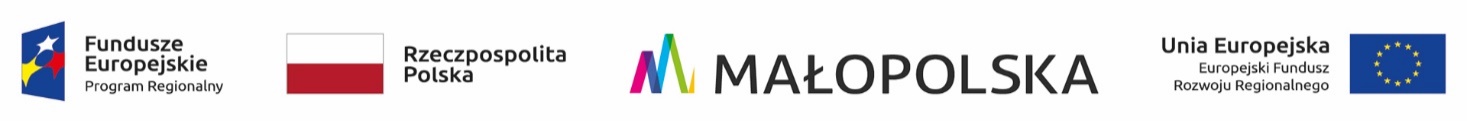 OR-III.271.2.33.2022                                                                                                     Gorlice, 01.08.2022 r.Informacja z otwarcia ofert w postępowaniu o zamówienie publiczne prowadzonym w trybiepodstawowym zgodnie z art. 275 pkt 1 ustawy Prawo zamówień publicznych                                             na dostawę nowych elementów wyposażenia – wyposażenia dotyczącego promocji do budynku Sokoła w Gorlicach Zgodnie z art. 222 ust. 5 ustawy z dnia  11 września 2019 roku Prawo zamówień publicznych (tj.: Dz.U. z 2021, poz. 1129 ze zm.) zamawiający przekazuje informacje z otwarcia ofert                                                 w przedmiotowym postępowaniu, które odbyło się w dniu 01.08.2022 r. za pomocą platformy zakupowej pod adresem: https://platformazakupowa.pl/transakcja/642390Do upływu terminu składania ofert zostało złożonych 5 ofert:Oferta nr 1 Nazwa i adres Wykonawcy: Rekus Kinga Świderska  Michał Świderski Spółka Cywilna,                                    ul. Inowłodzka 5/004, 03- 237 Warszawa,Cena oferty brutto: 51 094,20 zł.Oferta nr 2 Nazwa i adres Wykonawcy: SORYKS – PIOTR SOWIŃSKI, ul. Tomasza 24a/1, 40- 564 Katowice,Cena oferty brutto: brakOferta nr 3 Nazwa i adres Wykonawcy: XMEDIA Paweł Krupa, 38- 300 Gorlice, Ropica Polska 600,Cena oferty brutto: 53 530,00 zł.Oferta nr 4 Nazwa i adres Wykonawcy: LU Industrials sp. z o.o., ul. Arkuszowa 39, 01- 934 Warszawa,Cena oferty brutto: 48 900,00 zł.Oferta nr 5 Nazwa i adres Wykonawcy: PH ENERGIA S.C., P. Wielgo, H. Widomski, ul. Warszawska 151, 25- 547 Kielce, Cena oferty brutto: 49 357,84 zł.                                                                                                     ......................................................                                                                                                                           (podpis kierownika zamawiającego)K/o:1. strona internetowa prowadzonego postępowania – platforma zakupowa2. a/aSporządził:  Marta Ziaja - inspektor, Wydział Organizacyjny, Dział Zamówień Publicznych, tel. 183551252